Australian Capital TerritoryGaming Machine (Peripheral Equipment) Approval 2021 (No 8)Notifiable instrument NI2021-785made under the  Gaming Machine Act 2004, section 69 (Approval of gaming machines and peripheral equipment)1	Name of instrumentThis instrument is the Gaming Machine (Peripheral Equipment) Approval 2021 (No 8)2	Commencement This instrument commences the day after the date of notification.ApprovalI approve the peripheral equipment described in the attached Schedule to this instrument.  
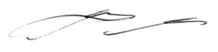 Matthew MilesDelegateACT Gambling and Racing Commission22 December 2021For further information please contact the approved supplier.Aristocrat Technologies Australia Pty LtdAristocrat Technologies Australia Pty LtdSubject: Updated Rev 8 Link Progressive Jackpot Controller HardwareSubject: Updated Rev 8 Link Progressive Jackpot Controller HardwareSystem Name Rev 8 Link Progressive Jackpot ControllerApplication Reference Number01-A2210/S01IGT (Australia) Pty LtdIGT (Australia) Pty LtdSubject: New Standard Linked Progressive Jackpot System (LPJS)Subject: New Standard Linked Progressive Jackpot System (LPJS)System Name Power Guardians LPJSSpecification Number18.YA013Jackpot ThemePower GuardiansApplication Reference Number18-A1361/S01